Amt der Tiroler Landesregierung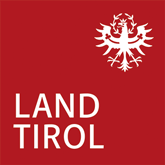 Abteilung Inklusion und Kinder- und JugendhilfeEduard-Wallnöfer-Platz 36020 InnsbruckE-Mail: behindertenhilfe@tirol.gv.at HINWEIS: Wir bitten Sie, den Antrag vollständig auszufüllen und alle erforderlichen Unterlagen beizulegen. Damit tragen Sie dazu bei, dass Ihr Ansuchen umgehend erledigt werden kann.Folgende Unterlagen sind dem Antrag beizulegen:Unterlagen je Integrationsgruppe :Kinderbetreuungseinrichtung, Öffnungszeiten der Integrationsgruppe,Name, Geburtsdatum; Wohnsitz der Kinder, welche als Integrationskinder betreut werdenÄnderungen (z.B. Anzahl der Kinder, Gruppen, Öffnungszeiten) sind unter Vorlage der wesentlichen Unterlagen ehestmöglich bekannt zu geben.Es wird durch die Unterschrift bestätigt, dass die gemachten Angaben richtig und vollständig sind und der Wahrheit entsprechen. 	Ort und Datum	Stempel und Unterschrift Erhalter Stand: Jänner 2020ANTRAG
auf Zuschuss für Lohnkosten für Integrationsgruppen in Kinderkrippen, Kindergärten und Horten nach § 19 Tiroler Teilhabegesetz (TTHG)
für 20  /20  Angaben zum Erhalter der Kinderbetreuungseinrichtung:Angaben zum Erhalter der Kinderbetreuungseinrichtung:Erhalter:Erhalter:Adresse: 	Straße:      	PLZ:      	Ort:      Adresse: 	Straße:      	PLZ:      	Ort:      E-Mail:      Telefon:      Bankverbindung:      IBAN:      BIC:      Bankverbindung:      IBAN:      BIC:      Einbringung:Die Einbringung hat in elektronischer Form über das Online-Formular der Abteilung Inklusion und Kinder- und Jugendhilfe https://www.tirol.gv.at/gesellschaft-soziales/inklusion-und-kinder-und-jugendhilfe/behindertenhilfe/formulare/ (sichere Datenübertragung) oder in einer anderen geeigneten elektronischen Form oder per Post zu erfolgen. Weitere Informationen zum rechtswirksamen Einbringen und Datenschutz unter www.tirol.gv.at/information.Hinweise zum DatenschutzZur Bearbeitung Ihres Anliegens bzw. zur Durchführung des Verfahrens werden personenbezogene Daten verarbeitet. Informationen zur Datenverarbeitung und Ihren Rechten finden Sie unter: TISO - Tiroler Informationssystem Sozialverwaltung 